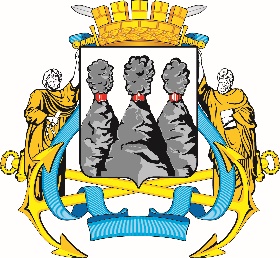 Ленинская ул., д. 14, Петропавловск-Камчатский, 683000Тел. (4152)30-25-80 (2450), факс (4152)42-52-29, e-mail: duma@pkgo.ru, duma.pkgo.ru ПРОТОКОЛрасширенного заседания Комитета Городской Думы Петропавловск-Камчатского городского округа по местному самоуправлению и социальной политике от 22.06.2020г. Петропавловск-Камчатский,ул. Ленинская, д. 14, зал заседаний № 429Время начала: 16:00 часовВремя окончания: 17:40 часовПрисутствовали:Отсутствовали:ПОВЕСТКА ДНЯ:1. (1) Об отчете о деятельности Главы Петропавловск-Камчатского городского округа и деятельности администрации Петропавловск-Камчатского городского округа за 2019 годДокл.: Брызгин Константин Викторович2. (2) Об отчете о работе Городской Думы Петропавловск-Камчатского городского округа за 2019 годДокл.: Монахова Галина Васильевна3. (3) О назначении дополнительных выборов депутата Городской Думы Петропавловск-Камчатского городского округа 6 созыва по избирательному округу № 8Докл.: Монахова Галина Васильевна4. (4) О внесении изменения в Решение Городской Думы Петропавловск-Камчатского городского округа от 24.11.2016 № 526-нд «О едином налоге на вмененный доход для отдельных видов деятельности на территории Петропавловск-Камчатского городского округа»Докл.: Кокорина Тамара Петровна5. (12.1) О принятии решения о внесении изменений в Решение Городской Думы Петропавловск-Камчатского городского округа от 27.12.2013 № 164-нд «О порядке создания условий для обеспечения жителей Петропавловск-Камчатского городского округа услугами связи, общественного питания, торговли и бытового обслуживания»Докл.: Кокорина Тамара Петровна6. (12.2) О принятии решения о внесении изменений в Решение Городской Думы Петропавловск-Камчатского городского округа от 27.12.2013 № 164-нд «О порядке создания условий для обеспечения жителей Петропавловск-Камчатского городского округа услугами связи, общественного питания, торговли и бытового обслуживания»Докл.: Кокорина Тамара Петровна7. (5) О внесении изменений в Решение Городской Думы Петропавловск-Камчатского городского округа от 16.05.2018 № 55-нд «О порядке создания и использования резервов финансовых и материальных ресурсов для ликвидации чрезвычайных ситуаций и порядке восполнения использованных средств этих резервов на территории Петропавловск-Камчатского городского округа»Докл.: Ковнацкий Анатолий Станиславович 8. (6) О принятии решения о внесении изменения в Решение Городской Думы Петропавловск-Камчатского городского округа от 05.11.2009 № 185-нд «О порядке и условиях награждения почетным знаком «За заслуги перед городом»Докл.: Воровский Андрей Викторович 9. (7) Об утверждении плана нормотворческой деятельности Городской Думы Петропавловск-Камчатского городского округа на II полугодие 2020 годаДокл.: Воровский Андрей Викторович 10. (8) О внесении изменения в перечень наказов избирателей Петропавловск-Камчатского городского округа на 2020 год, поступивших депутатам Городской Думы Петропавловск-Камчатского городского округа, утвержденный решением Городской Думы Петропавловск-Камчатского городского округа от 26.06.2019 № 469-рДокл.: Воровский Андрей Викторович11. (9) Об утверждении перечня наказов избирателей Петропавловск-Камчатского городского округа на 2021 год,  поступивших депутатам Городской Думы Петропавловск-Камчатского городского округаДокл.: Воровский Андрей Викторович12. (10) О награждении Почетными грамотами Городской Думы Петропавловск-Камчатского городского округа работников государственного бюджетного учреждения здравоохранения «Камчатский краевой онкологический диспансер»Докл.: Воровский Андрей Викторович13. (11) О награждении Почетными грамотами Городской Думы Петропавловск-Камчатского городского округа работников муниципального автономного общеобразовательного учреждения «Средняя школа № 1» Петропавловск-Камчатского городского округаДокл.: Воровский Андрей Викторович14. Разное: 14.1 Об отчете о деятельности Контрольно-счетной палаты Петропавловск-Камчатского городского округа за 2019 годДокл.: Лыскович Василий Васильевич14.2 О памятных знаках Петропавловск-Камчатского городского округаДокл.: Борисенко Андрей Александрович (Решение принимается открытым голосованием: «за» - 6, единогласно)ГОРОДСКАЯ ДУМАПЕТРОПАВЛОВСК-КАМЧАТСКОГОГОРОДСКОГО ОКРУГАКОМИТЕТ ПО МЕСТНОМУ САМОУПРАВЛЕНИЮ И СОЦИАЛЬНОЙ ПОЛИТИКЕ Председательствующий:Председательствующий:Председательствующий:Воровский А.В.-заместитель председателя Городской Думы Петропавловск-Камчатского городского округа - председатель Комитета по местному самоуправлению и социальной политике, депутат Городской Думы Петропавловск-Камчатского городского округа (далее – депутат Городской Думы) по избирательному округу № 5.Гусейнов Р.В.Зубенко Е.В.Монахова Г.В.Прудкий Д.А.Рясная В.И.-----депутат Городской Думы по единому муниципальному избирательному округу;депутат Городской Думы по избирательному округу № 6;председатель Городской Думы Петропавловск-Камчатского городского округа, депутат Городской Думы по единому муниципальному избирательному округу; заместитель председателя Городской Думы Петропавловск-Камчатского городского округа - председатель Комитета по городскому 
и жилищно-коммунальному хозяйству, депутат Городской Думы 
по избирательному округу № 4;депутат Городской Думы по избирательному округу № 1.Богданова Е.В.Кадачигова Д.С.Смирнов С.И.Рыкова И.В.----депутат Городской Думы по единому муниципальному избирательному округу;депутат Городской Думы по единому муниципальному избирательному округу;депутат Городской Думы по единому муниципальному избирательному округу;депутат Городской Думы по единому муниципальному избирательному округу;Толмачев И.Ю.-депутат Городской Думы по избирательному округу № 2.Приглашенные:Приглашенные:Приглашенные:Брызгин К.В.-Глава Петропавловск-Камчатского городского округа;Лыскович В.В.-председатель Контрольно-счетной палаты Петропавловск-Камчатского городского округа;Кокорина Т.П.-заместитель Главы администрации Петропавловск-Камчатского городского округа - начальник Управления экономического развития и имущественных отношений администрации Петропавловск-Камчатского городского округа;Ковнацкий А.С.-начальник Управления по обеспечению безопасности жизнедеятельности населения администрации Петропавловск-Камчатского городского округа;Гаспарян А.А.-и.о. заместителя руководителя Управления делами администрации Петропавловск-Камчатского городского округа;Борисенко А.А.-депутат Городской Думы по избирательному округу № 3;Зикратов А.В.-депутат Городской Думы по избирательному округу № 1;Наумов А.Б.-депутат Городской Думы по единому муниципальному избирательному округу;Сароян С.А.-депутат Городской Думы по избирательному округу № 6;Слыщенко К.К.-депутат Городской Думы по единому муниципальному избирательному округу;Терехов А.М.-депутат Городской Думы по избирательному округу № 8.Присутствовали работники аппарата Городской Думы Петропавловск-Камчатского городского округа:Присутствовали работники аппарата Городской Думы Петропавловск-Камчатского городского округа:Присутствовали работники аппарата Городской Думы Петропавловск-Камчатского городского округа:Глуховский Д.В.Глуховский Д.В.-и.о. руководителя аппарата Городской Думы Петропавловск-Камчатского городского округа;Грузинская О.В.Грузинская О.В.-консультант отдела по обеспечению деятельности органов и депутатских объединений Городской Думы управления по обеспечению деятельности органов Городской Думы и информационного обеспечения работы аппарата Городской Думы Петропавловск-Камчатского городского округа;Морозов А.А.Морозов А.А.-начальник отдела организационной и кадровой работы управления организационно-правового обеспечения работы аппарата Городской Думы Петропавловск-Камчатского городского округа;Сотникова Г.А.Сотникова Г.А.-и.о. начальника отдела по обеспечению деятельности органов и депутатских объединений Городской Думы управления по обеспечению деятельности органов Городской Думы и информационного обеспечения работы аппарата Городской Думы Петропавловск-Камчатского городского округа;Топчий Т.Е.Топчий Т.Е.-начальник юридического отдела управления организационно-правового обеспечения работы аппарата Городской Думы Петропавловск-Камчатского городского округа;Труш О.Г.Труш О.Г.-советник информационного отдела управления по обеспечению деятельности органов Городской Думы и информационного обеспечения работы аппарата Городской Думы Петропавловск-Камчатского городского округа;Хабибуллина Т.Н.Хабибуллина Т.Н.-советник информационного отдела управления по обеспечению деятельности органов Городской Думы и информационного обеспечения работы аппарата Городской Думы Петропавловск-Камчатского городского округа;Якшина И.В.Якшина И.В.-начальник информационного отдела управления по обеспечению деятельности органов Городской Думы и информационного обеспечения работы аппарата Городской Думы Петропавловск-Камчатского городского округа.1. СЛУШАЛИ:Об отчете о деятельности Главы Петропавловск-Камчатского городского округа и деятельности администрации Петропавловск-Камчатского городского округа за 2019 годВЫСТУПИЛИ:Воровский А.В., Брызгин К.В., Панов А.Г.РЕШИЛИ:Одобрить проект правового акта и рекомендовать Городской Думе принять правовой акт в целом с учетом заключения юридического отдела аппарата Городской Думы(Решение принимается открытым голосованием: «за» - 6, единогласно)2. СЛУШАЛИ:Об отчете о работе Городской Думы Петропавловск-Камчатского городского округа за 2019 годВЫСТУПИЛИ:Воровский А.В., Монахова Г.В.РЕШИЛИ:Одобрить проект правового акта и рекомендовать Городской Думе принять правовой акт в целом(Решение принимается открытым голосованием: «за» - 6, единогласно)3. СЛУШАЛИ:О назначении дополнительных выборов депутата Городской Думы Петропавловск-Камчатского городского округа 6 созыва по избирательному округу № 8ВЫСТУПИЛИ:Воровский А.В., Монахова Г.В., Лыскович В.В.РЕШИЛИ:Одобрить проект правового акта и рекомендовать Городской Думе принять правовой акт в целом(Решение принимается открытым голосованием: «за» - 6, единогласно)4. СЛУШАЛИ:О внесении изменения в Решение Городской Думы Петропавловск-Камчатского городского округа от 24.11.2016 № 526-нд «О едином налоге на вмененный доход для отдельных видов деятельности на территории Петропавловск-Камчатского городского округа»ВЫСТУПИЛИ:Воровский А.В., Кокорина Т.П., Монахова Г.В., Лыскович В.В.РЕШИЛИ:Одобрить проект правового акта и рекомендовать Городской Думе принять правовой акт в 1 и 2 чтении с учетом заключения юридического отдела аппарата Городской Думы(Решение принимается открытым голосованием: «за» - 6, единогласно)5. СЛУШАЛИ:О принятии решения о внесении изменений в Решение Городской Думы Петропавловск-Камчатского городского округа от 27.12.2013 № 164-нд «О порядке создания условий для обеспечения жителей Петропавловск-Камчатского городского округа услугами связи, общественного питания, торговли и бытового обслуживания»ВЫСТУПИЛИ:Воровский А.В., Кокорина Т.П., Лыскович В.В.РЕШИЛИ:Одобрить проект правового акта и рекомендовать Городской Думе принять правовой акт в 1 и 2 чтении с учетом заключения юридического отдела аппарата Городской Думы и при условии положительного заключения об оценке регулирующего воздействия и с учетом отдельных замечаний, изложенных в экспертном заключении Контрольно-счетной палаты Петропавловск-Камчатского городского округа(Решение принимается открытым голосованием: «за» - 6, единогласно)6. СЛУШАЛИ:О принятии решения о внесении изменений в Решение Городской Думы Петропавловск-Камчатского городского округа от 27.12.2013 № 164-нд «О порядке создания условий для обеспечения жителей Петропавловск-Камчатского городского округа услугами связи, общественного питания, торговли и бытового обслуживания»ВЫСТУПИЛИ:Воровский А.В., Кокорина Т.П., Лыскович В.В.РЕШИЛИ:Одобрить проект правового акта и рекомендовать Городской Думе принять правовой акт в 1 и 2 чтении с учетом заключения юридического отдела аппарата Городской Думы и при условии положительного заключения об оценке регулирующего воздействия и с учетом отдельных замечаний, изложенных в экспертном заключении Контрольно-счетной палаты Петропавловск-Камчатского городского округа(Решение принимается открытым голосованием: «за» - 6, единогласно)7. СЛУШАЛИ:О внесении изменений в Решение Городской Думы Петропавловск-Камчатского городского округа от 16.05.2018 № 55-нд «О порядке создания и использования резервов финансовых и материальных ресурсов для ликвидации чрезвычайных ситуаций и порядке восполнения использованных средств этих резервов на территории Петропавловск-Камчатского городского округа»ВЫСТУПИЛИ:Воровский А.В., Ковнацкий А.С., Панов А.Г.РЕШИЛИ:Одобрить проект правового акта и рекомендовать Городской Думе принять правовой акт в 1 и 2 чтении с учетом заключения юридического отдела аппарата Городской Думы (Решение принимается открытым голосованием: «за» - 6, единогласно)8. СЛУШАЛИ:О принятии решения о внесении изменения в Решение Городской Думы Петропавловск-Камчатского городского округа от 05.11.2009 № 185-нд «О порядке и условиях награждения почетным знаком «За заслуги перед городом» иВЫСТУПИЛИ:Воровский А.В., Лыскович В.В.РЕШИЛИ:1. Юридическому отделу аппарата Городской Думы разработать второй вариант проекта решения с учетом заключения Главы Петропавловск-Камчатского городского округа и экспертного заключения Контрольно-счетной палаты Петропавловск-Камчатского городского округа в части.2. Рассмотреть вопрос на 30-й очередной сессии Городской Думы Петропавловск-Камчатского городского округа. (Решение принимается открытым голосованием: «за» - 6, единогласно)9. СЛУШАЛИ:Об утверждении плана нормотворческой деятельности Городской Думы Петропавловск-Камчатского городского округа на II полугодие 2020 годаВЫСТУПИЛИ:Воровский А.В.РЕШИЛИ:Одобрить проект правового акта и рекомендовать Городской Думе принять правовой акт в целом(Решение принимается открытым голосованием: «за» - 6, единогласно)10. СЛУШАЛИ:О внесении изменения в перечень наказов избирателей Петропавловск-Камчатского городского округа на 2020 год, поступивших депутатам Городской Думы Петропавловск-Камчатского городского округа, утвержденный решением Городской Думы Петропавловск-Камчатского городского округа от 26.06.2019 № 469-рВЫСТУПИЛИ:Воровский А.В.РЕШИЛИ:Одобрить проект правового акта и рекомендовать Городской Думе принять правовой акт в целом(Решение принимается открытым голосованием: «за» - 6, единогласно)11. СЛУШАЛИ:Об утверждении перечня наказов избирателей Петропавловск-Камчатского городского округа на 2021 год, поступивших депутатам Городской Думы Петропавловск-Камчатского городского округаВЫСТУПИЛИ:Воровский А.В.РЕШИЛИ:Одобрить проект правового акта и рекомендовать Городской Думе принять правовой акт в целом(Решение принимается открытым голосованием: «за» - 6, единогласно)12. СЛУШАЛИ:О награждении Почетными грамотами Городской Думы Петропавловск-Камчатского городского округа работников государственного бюджетного учреждения здравоохранения «Камчатский краевой онкологический диспансер»ВЫСТУПИЛИ:Воровский А.В.РЕШИЛИ:Одобрить проект правового акта и рекомендовать Городской Думе принять правовой акт в целом(Решение принимается открытым голосованием: «за» - 6, единогласно)13. СЛУШАЛИ:О награждении Почетными грамотами Городской Думы Петропавловск-Камчатского городского округа работников муниципального автономного общеобразовательного учреждения «Средняя школа № 1» Петропавловск-Камчатского городского округаВЫСТУПИЛИ:Воровский А.В.РЕШИЛИ:Одобрить проект правового акта и рекомендовать Городской Думе принять правовой акт в целом(Решение принимается открытым голосованием: «за» - 6, единогласно)14.1 СЛУШАЛИ:Об отчете о деятельности Контрольно-счетной палаты Петропавловск-Камчатского городского округа за 2019 годВЫСТУПИЛИ:Воровский А.В., Лыскович В.В. Панов А.Г., Монахова Г.В.РЕШИЛИ:1. Информацию принять к сведению.2. Депутатам Городской Думы Петропавловск-Камчатского городского округа в срок до 10.07.2020 направить в аппарат Городской Думы Петропавловск-Камчатского городского округа вопросы к отчету о деятельности Контрольно-счетной палаты Петропавловск-Камчатского городского округа за 2019 год.3. Рассмотреть отчет о деятельности Контрольно-счетной палаты Петропавловск-Камчатского городского округа за 2019 год на заседании Комиссии Городской Думы Петропавловск-Камчатского городского округа по взаимодействию с Контрольно-счетной палатой Петропавловск-Камчатского городского.4. После рассмотрения на Комиссии внести вопрос в повестку 31-й очередной сессии Городской Думы Петропавловск-Камчатского городского округа.(Решение принимается открытым голосованием: «за» - 6, единогласно)14.2 СЛУШАЛИ:О памятных знаках Петропавловск-Камчатского городского округаВЫСТУПИЛИ:Борисенко А.А., Воровский А.В., Брызгин К.В., Прудкий Д.А.РЕШИЛИ:Информацию принять к сведению   Заместитель председателя Городской Думы Петропавловск-Камчатского городского округа - председатель Комитета по местному самоуправлению и социальной политикеА.В. ВоровскийПротокол вела:Консультант отдела по обеспечению деятельности органов и депутатских объединений Городской Думы управления по обеспечению деятельности органов Городской Думы и информационного обеспечения работы аппарата Городской Думы Петропавловск-Камчатского городского округаО.В. Грузинская